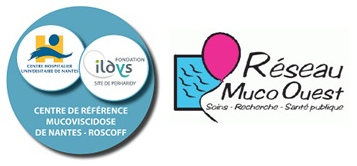 41ème rencontre des infirmières coordinatricesdu Réseau Muco Ouest, à Rennes, le 21 septembre 2017A l’hôtel Mercure CENTRE COLOMBIER 1, rue Charles Maignan35 000 RennesTél : 02 99 29 73 73Animée par Marythé Kerbrat Soutenue par le Laboratoire Zambon Ordre du jour  9h Accueil9h30 12h  Groupes de travail : Présentation d’une synthèse de chaque groupe Hydratation   Diabète : classeur imagier adolescent par Aurélie CaroffHygiène : Article sur les COV : Régine FretayCR intervention de S Frain, ide en environnement : Isabelle Berhault Poursuite des groupes de travail12h 13h Echanges divers et retours d’expériences 14h  16h30Echanges sur le PAI Information mode de remboursement Freestyle et éducation   Retour questionnaires d’évaluation et échanges / projets : passage ado adulte, Picc …Film : La mucoviscidose, hasard, coïncidence ou prédestination? Nadine Pellen pour le dépistage des porteurs sains Ou L’entretien motivationnel 